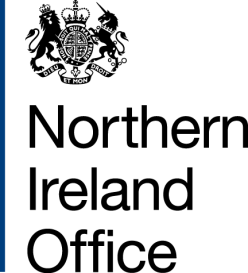 Northern Ireland Office:Business appointment rules adviceThis page summarises advice given under the business appointment rules to applicants at SCS2 and SCS1 level and equivalents.During the period October - December 2017, the Northern Ireland Office did not issue any decisions on applications submitted under the Business Appointment Rules.